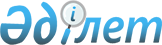 О внесении изменений в решение от 21 декабря 2011 года № 33/297-IV "О районном бюджете на 2012-2014 годы"
					
			Утративший силу
			
			
		
					Решение Катон-Карагайского районного маслихата Восточно-Казахстанской области от 14 сентября 2012 года N 6/43-V. Зарегистрировано Департаментом юстиции Восточно-Казахстанской области 24 сентября 2012 года N 2655. Прекращено действие по истечении срока, на который решение было принято (письмо Катон-Карагайского районного маслихата от 08 февраля 2013 года № 25)

      Сноска. Прекращено действие по истечении срока, на который решение было принято (письмо Катон-Карагайского районного маслихата от 08.02.2013 № 25).      Примечание РЦПИ.

      В тексте документа сохранена пунктуация и орфография оригинала.

      В соответствии с пунктом 5 статьи 109 Бюджетного Кодекса Республики Казахстан от 4 декабря 2008 года, подпунктом 1) пункта 1 статьи 6 Закона Республики Казахстан от 23 января 2001 года «О местном государственном управлении и самоуправлении в Республике Казахстан», решением Восточно-Казахстанского областного маслихата от 11 сентября 2012 года № 5/72-V «О внесении изменений и дополнений в решение от 8 декабря 2011 года № 34/397-IV «Об областном бюджете на 2012-2014 годы» (регистрационный номер 2648 от 13 сентября 2012 года) Катон-Карагайский районный маслихат РЕШИЛ:



      1. Внести в решение Катон-Карагайского районного маслихата от 21 декабря 2011 года № 33/297-IV «О районном бюджете на 2012-2014 годы» (зарегистрировано в Реестре государственной регистрации нормативных правовых актов за № 5-13-103, опубликовано в газетах «Арай», «Луч» от 13, 18 января 2012 года) следующие изменения:



      в пункте 1:

      подпункт 1) изложить в следующей редакции:

      «доходы – 3 606 402,6 тысяч тенге, в том числе:

      налоговые поступления – 422 163 тысяч тенге;

      неналоговые поступления – 1 812 тысяч тенге;

      поступления от продажи основного капитала – 4 000 тысяч тенге;

      поступления официальных трансфертов – 3 178 427,6 тысяч тенге;»;

      подпункт 2) изложить в следующей редакции:

      «затраты - 3 623 624,4 тысяч тенге;»;



      приложения 1, 4, 5, 6, 7, утвержденные решением сессии районного маслихата № 33/297-ІV от 21 декабря 2011 года, изложить в новой редакции согласно приложениям 1, 2, 3, 4, 5 к настоящему решению.



      2. Настоящее решение вводится в действие с 1 января 2012 года.

       Председатель сессии                        Р. Ускембаев      Секретарь районного маслихата              Д. Бралинов

Приложение 1

к решению Катон-Карагайского

районного маслихата

№ 6/43-V от 14 сентября 2012 годаПриложение 1

к решению Катон-Карагайского

районного маслихата

№ 33/297-ІV от 21 декабря 2011 года Бюджет Катон-Карагайского района на 2012 год

Приложение 2

к решению Катон-Карагайского

районного маслихата

№ 6/43-V от 14 сентября 2012 годаПриложение 4

к решению Катон-Карагайского

районного маслихата

№ 33/297-ІV от 21 декабря 2011 года Перечень бюджетных программ,

финансируемых из местного бюджета на 2012 год

Приложение 3

к решению Катон-Карагайского

районного маслихата

№ 6/43-V от 14 сентября 2012 годаПриложение 5

к решению Катон-Карагайского

районного маслихата

№ 33/297-ІV от 21 декабря 2011 года Перечень бюджетных программ,

не подлежащих секвестрированию в процессе исполнения

районного бюджета на 2012 год

Приложение 4

к решению Катон-Карагайского

районного маслихата

№ 6/43-V от 14 сентября 2012 годаПриложение 6

к решению Катон-Карагайского

районного маслихата

№ 33/297-ІV от 21 декабря 2011 года Целевые текущие трансферты из областного бюджета на 2012 год

Приложение 5

к решению Катон-Карагайского

районного маслихата

№ 6/43-V от 14 сентября 2012 годаПриложение 7

к решению Катон-Карагайского

районного маслихата

№ 33/297-ІV от 21 декабря 2011 года Целевые текущие трансферты и трансферты на развитие

из республиканского бюджета на 2012 год
					© 2012. РГП на ПХВ «Институт законодательства и правовой информации Республики Казахстан» Министерства юстиции Республики Казахстан
				КатегорияКатегорияКатегорияКатегорияСумма

на 2012 годКлассКлассКлассСумма

на 2012 годПодклассПодклассСумма

на 2012 годНаименованиеСумма

на 2012 годДоходы3606402,61Налоговые поступления4221631Подоходный налог на доходы1892542Индивидуальный подоходный налог1892543Социальный налог1537091Социальный налог1537094Налоги на собственность694031Налог на имущество294603Земельный налог93534Налог на транспортные средства277405Единый земельный налог28505Внутренние налоги на товары,работы и услуги72642Акцизы17013Поступления за использование природных и других ресурсов30004Сборы за ведение предпринимательской и профессиональной деятельности23635Налог на игорный бизнес2008Обязательные платежи,взимаемые за совершение юридически значимых действий и (или) выдачу документов уполномоченными на то государственными органами или должностными лицами25331Государственная пошлина25332Неналоговые поступления18121Доходы от государственной собственности18125Доходы от аренды имущества, находящегося в государственной собственности18107Вознаграждения по кредитам, выданным из государственного бюджета23Поступления от продажи основного капитала40003Продажа земли и нематериальных активов40001Продажа земли40004Поступления официальных трансфертов3178427,62Трансферты из вышестоящих органов государственного управления3178427,62Трансферты из областного бюджета3178427,6ИТОГО:3606402,6Функциональная группаФункциональная группаФункциональная группаФункциональная группаСумма

(тысяч тенге)Администратор бюджетных программАдминистратор бюджетных программАдминистратор бюджетных программСумма

(тысяч тенге)ПрограммаПрограммаСумма

(тысяч тенге)НаименованиеСумма

(тысяч тенге)II. Затраты3623624,41Государственные услуги общего характера279862112Аппарат маслихата района (города областного значения)13065001Услуги по обеспечению деятельности маслихата района (города областного значения)12935003Капитальные расходы государственных органов130122Аппарат акима района (города областного значения)64382001Услуги по обеспечению деятельности акима района55874003Капитальные расходы государственных органов8508123Аппарат акима района в городе, города районного значения, поселка, аула (села), аульного (сельского) округа169592001Услуги по обеспечению деятельности акима района в городе, города районного значения, поселка, аула (села), аульного (сельского) округа165319022Капитальные расходы государственных органов4273452Отдел финансов района (города областного значения)15814001Услуги по реализации государственной политики в области исполнения и контроля за исполнением бюджета района и управления коммунальной собственностью района (города областного значения)14145003Проведение оценки имущества в целях налогообложения362004Организация работы по выдаче разовых талонов и обеспечение полноты сбора сумм от реализации разовых талонов341010Организация приватизации коммунальной собственности710018Капитальные расходы государственных органов256453Отдел экономики и бюджетного планирования района (города областного значения)17009001Услуги по реализации государственной политики в области формирования и развития экономической политики, системы государственного планирования и управления района (города областного значения)14749004Капитальные расходы государственных органов22602Оборона14081122Аппарат акима района (города областного значения)14081005Мероприятия в рамках исполнения всеобщей воинской обязанности8081006Предупреждение и ликвидация чрезвычайных ситуаций масштаба района (города областного значения)60003Общественный порядок, безопасность, правовая, судебная, уголовно-исполнительная деятельность430458Отдел жилищно-коммунального хозяйства, пассажирского транспорта и автомобильных дорог района(города областного значения)430021Эксплуатация оборудования и средств по регулированию дорожного движения в населенных пунктах4304Образование2077889123Аппарат акима района в городе, города районного значения, поселка, аула (села), аульного (сельского) округа200191004Поддержка организаций дошкольного воспитания и обучения153216041Реализация государственного образовательного заказа в дошкольных организациях образования46597025Увеличение размера доплаты за квалификационную категорию воспитателям детских садов, мини-центров, школ-интернатов: общего типа, специальных (коррекционных), специализированных для одаренных детей, организаций образования для детей-сирот и детей, оставшихся без попечения родителей, центров адаптации несовершеннолетних за счет трансфертов из республиканского бюджета378471Отдел образования, физической культуры и спорта района (города областного значения)1869198004Общеобразовательное обучение1756636005Дополнительное образование для детей и юношества30819009Приобретение и доставка учебников, учебно-методических комплексов для государственных учреждений образования района (города областного значения)11500020Ежемесячные выплаты денежных средств опекунам (попечителям) на содержание ребенка сироты (детей-сирот), и ребенка (детей), оставшегося без попечения родителей11015023Обеспечение оборудованием, программным обеспечением детей-инвалидов, обучающихся на дому за счет трансфертов из республиканского бюджета600040Реализация государственного образовательного заказа в дошкольных организациях образования32704063Повышение оплаты труда учителям, прошедшим повышение квалификации по учебным программам АОО «Назарбаев интеллектуальные школы» за счет трансфертов из республиканского бюджета773064Увеличение размера доплаты за квалификационную категорию учителям организаций начального, основного среднего, общего среднего образования: школы, школы-интернаты: (общего типа, специальных (коррекционных), специализированных для одаренных детей; организаций для детей-сирот и детей, оставшихся без попечения родителей) за счет трансфертов из республиканского бюджета25151466Отдел архитектуры, градостроительства и строительства района (города областного значения)8500037Строительство и реконструкция объектов образования85006Социальная помощь и социальное обеспечение204871451Отдел занятости и социальных программ района (города областного значения)204871002Программа занятости42264004Оказание социальной помощи на приобретение топлива специалистам здравоохранения, образования, социального обеспечения, культуры, спорта и ветеринарии в сельской местности в соответствии с законодательством Республики Казахстан13060005Государственная адресная социальная помощь12234006Жилищная помощь2866007Социальная помощь отдельным категориям нуждающихся граждан по решениям местных представительных органов43197010Материальное обеспечение детей-инвалидов, воспитывающихся и обучающихся на дому2965014Оказание социальной помощи нуждающимся гражданам на дому25553016Государственные пособия на детей до 18 лет20678017Обеспечение нуждающихся инвалидов обязательными гигиеническими средствами и предоставление услуг специалистами жестового языка, индивидуальными помощниками в соответствии с индивидуальной программой реабилитации инвалида4063001Услуги по реализации государственной политики на местном уровне в области обеспечения занятости социальных программ для населения21370021Капитальные расходы государственных органов2339023Создание центров занятости12658011Оплата услуг по зачислению, выплате и доставке пособий и других социальных выплат16247Жилищно-коммунальное хозяйство394854458Отдел жилищно-коммунального хозяйства, пассажирского транспорта и автомобильных дорог района(города областного значения)84762004Обеспечение жильем отдельных категорий граждан6020041Ремонт и благоустройство объектов в рамках развития сельских населенных пунктов по "Программе занятости 2020"59048012Функционирование системы водоснабжения и водоотведения19694466Отдел архитектуры, градостроительства и строительства района (города областного значения)209413005Развитие коммунального хозяйства11465006Развитие системы водоснабжения197948123Аппарат акима района в городе, города районного значения, поселка, аула (села), аульного (сельского) округа100679008Освещение улиц населенных пунктов26720009Обеспечение санитарии населенных пунктов4305010Содержание мест захоронений и погребение безродных33011Благоустройство и озеленение населенных пунктов66092014Организация водоснабжения населенных пунктов35298Культура, спорт, туризм и информационное пространство234631,3478Отдел внутренней политики, культуры и развития языков района (города областного значения)155866,3009Поддержка культурно-досуговой работы77595,3032Капитальные расходы подведомственных государственных учреждений и организаций78271471Отдел образования, физической культуры и спорта района (города областного значения)7949014Проведение спортивных соревнований на районном (города областного значения) уровне2077015Подготовка и участие членов сборных команд района (города областного значения) по различным видам спорта на областных спортивных соревнованиях5872466Отдел архитектуры, градостроительства и строительства района (города областного значения)20000011Развитие объектов культуры20000478Отдел внутренней политики, культуры и развития языков района (города областного значения)50816007Функционирование районных (городских) библиотек21011008Развитие государственного языка и других языков народа Казахстана385001Услуги по реализации государственной политики на местном уровне в области информации, укрепления государственности и формирования социального оптимизма граждан, развития языков и культуры12144003Капитальные расходы государственных органов260005Проведение государственной информационной политики через средства массовой информации13600004Реализация региональных программ в сфере молодежной политики341610Сельское, водное, лесное, рыбное хозяйства, особо охраняемые природные территории, охрана окружающей среды и животного мира, земельные отношения69255474Отдел сельского хозяйства и ветеринарии района (города областного значения)54482001Услуги по реализации государственной политики на местном уровне в сфере сельского хозяйства и ветеринарии13047005Определение сортовых и посевных качеств семенного и посадочного материала7308007Организация отлова и уничтожения бродячих собак и кошек1376012Проведение мероприятий по идентификации сельскохозяйственных животных1500013Проведение противоэпизоотических мероприятий31251463Отдел земельных отношений района (города областного значения)10077001Услуги по реализации государственной политики в области регулирования земельных отношений на территории района (города областного значения)9426003Земельно-хозяйственное устройство населенных пунктов391007Капитальные расходы государственного органа260453Отдел экономики и бюджетного планирования района (города областного значения)4696099Реализация мер по оказанию социальной поддержки специалистов469611Промышленность, архитектурная, градостроительная и строительная деятельность8703466Отдел архитектуры, градостроительства и строительства района (города областного значения)8703001Услуги по реализации государственной политики в области строительства, улучшения архитектурного облика городов, районов и населенных пунктов области и обеспечению рационального и эффективного градостроительного освоения территории района (города областного значения)870312Транспорт и коммуникации74266123Аппарат акима района в городе, города районного значения, поселка, аула (села), аульного (сельского) округа3116013Обеспечение функционирования автомобильных дорог в городах районного значения, поселках, аулах (селах), аульных (сельских) округах3116458Отдел жилищно-коммунального хозяйства, пассажирского транспорта и автомобильных дорог района (города областного значения)71150023Обеспечение функционирования автомобильных дорог69267024Организация внутрипоселковых (внутригородских) внутрирайонных общественных пассажирских перевозок188313Прочие258743,6458Отдел жилищно-коммунального хозяйства, пассажирского транспорта и автомобильных дорог района (города областного значения)17904001Услуги по реализации государственной политики на местном уровне в области жилищно-коммунального хозяйства, пассажирского транспорта и автомобильных дорог17774013Капитальные расходы государственных органов130469Отдел предпринимательства района (города областного значения)6402001Обеспечение деятельности отдела предпринимательства6402123Аппарат акима района в городе, города районного значения, поселка, аула (села), аульного (сельского) округа3859040Реализация мер по содействию экономическому развитию регионов в рамках Программы «Развитие регионов» за счет целевых трансфертов из республиканского бюджета3859452Отдел финансов района (города областного значения)4540012Резерв местного исполнительного органа района (города областного значения)4540471Отдел образования, физической культуры и спорта района (города областного значения)226038,6001Услуги по обеспечению деятельности отдела образования, физической культуры и спорта8952067Капитальные расходы подведомственных государственных учреждений и организаций217086,614Обслуживание долга2452Отдел финансов района (города областного значения)2013Обслуживание долга местных исполнительных органов по выплате вознаграждений и иных платежей по займам из областного бюджета215Трансферты6036,5452Отдел финансов района (города областного значения)6036,5006Возврат неиспользованных (недоиспользованных) целевых трансфертов4068,5024Целевые текущие трансферты в вышестоящие бюджеты в связи с передачей функций государственных органов из нижестоящего уровня государственного управления в вышестоящий бюджет1968III. Чистое бюджетное кредитование2951010Сельское, водное, лесное, рыбное хозяйство, особо охраняемые природные территории, охрана окружающей среды и животного мира, земельные отношения31551453Отдел экономики и бюджетного планирования района (города областного значения)31551006Бюджетные кредиты для реализации мер социальной поддержки специалистов315515Погашение бюджетных кредитов20411Погашение бюджетных кредитов20411Погашение бюджетных кредитов выданных за счет государственного бюджета2041IVСальдо по операциям с финансовыми активами518013Прочие5180458Отдел жилищно-коммунального хозяйства, пассажирского транспорта и автомобильных дорог района (города областного значения)5000065Формирование или увеличение уставного капитала юридических лиц5000474Отдел сельского хозяйства и ветеринарии района (города областного значения)180065Формирование или увеличение уставного капитала юридических лиц180VДефицит (профицит) бюджета-51911,8VIФинансирование дефицита (использование профицита) бюджета51911,87Поступления займов315511Внутренние государственные займы315512Договоры займа3155116Погашение займов2041452Отдел финансов2041008По договорам займа20418Остаток бюджетных средств22401,81Остаток бюджетных средств22401,81Остаток бюджетных средств22401,8Функциональная группаФункциональная группаФункциональная группаФункциональная группаАдминистратор бюджетных программАдминистратор бюджетных программАдминистратор бюджетных программПрограммаПрограммаНаименованиеII. Затраты1Государственные услуги общего характера112Аппарат маслихата района (города областного значения)001Услуги по обеспечению деятельности маслихата района (города областного значения)003Капитальные расходы государственных органов122Аппарат акима района (города областного значения)001Услуги по обеспечению деятельности акима района003Капитальные расходы государственных органов123Аппарат акима района в городе, города районного значения, поселка, аула (села), аульного (сельского) округа001Услуги по обеспечению деятельности акима района в городе, города районного значения, поселка, аула (села), аульного (сельского) округа022Капитальные расходы государственных органов452Отдел финансов района (города областного значения)001Услуги по реализации государственной политики в области исполнения и контроля за исполнением бюджета района и управления коммунальной собственностью района (города областного значения)003Проведение оценки имущества в целях налогообложения004Организация работы по выдаче разовых талонов и обеспечение полноты сбора сумм от реализации разовых талонов010Организация приватизации коммунальной собственности018Капитальные расходы государственных органов453Отдел экономики и бюджетного планирования района (города областного значения)001Услуги по реализации государственной политики в области формирования и развития экономической политики, системы государственного планирования и управления района (города областного значения)004Капитальные расходы государственных органов2Оборона122Аппарат акима района (города областного значения)005Мероприятия в рамках исполнения всеобщей воинской обязанности006Предупреждение и ликвидация чрезвычайных ситуаций масштаба района (города областного значения)3Общественный порядок, безопасность, правовая, судебная, уголовно-исполнительная деятельность458Отдел жилищно-коммунального хозяйства, пассажирского транспорта и автомобильных дорог района(города областного значения)021Эксплуатация оборудования и средств по регулированию дорожного движения в населенных пунктах4Образование123Аппарат акима района в городе, города районного значения, поселка, аула (села), аульного (сельского) округа004Поддержка организаций дошкольного воспитания и обучения041Реализация государственного образовательного заказа в дошкольных организациях образования025Увеличение размера доплаты за квалификационную категорию воспитателям детских садов, мини-центров, школ-интернатов: общего типа, специальных (коррекционных), специализированных для одаренных детей, организаций образования для детей-сирот и детей, оставшихся без попечения родителей, центров адаптации несовершеннолетних за счет трансфертов из республиканского бюджета471Отдел образования, физической культуры и спорта района (города областного значения)004Общеобразовательное обучение005Дополнительное образование для детей и юношества009Приобретение и доставка учебников, учебно-методических комплексов для государственных учреждений образования района (города областного значения)020Ежемесячные выплаты денежных средств опекунам (попечителям) на содержание ребенка сироты (детей-сирот), и ребенка (детей), оставшегося без попечения родителей023Обеспечение оборудованием, программным обеспечением детей-инвалидов, обучающихся на дому за счет трансфертов из республиканского бюджета040Реализация государственного образовательного заказа в дошкольных организациях образования063Повышение оплаты труда учителям, прошедшим повышение квалификации по учебным программам АОО «Назарбаев интеллектуальные школы» за счет трансфертов из республиканского бюджета064Увеличение размера доплаты за квалификационную категорию учителям организаций начального, основного среднего, общего среднего образования: школы, школы-интернаты: (общего типа, специальных (коррекционных), специализированных для одаренных детей; организаций для детей-сирот и детей, оставшихся без попечения родителей) за счет трансфертов из республиканского бюджета466Отдел архитектуры, градостроительства и строительства района (города областного значения)037Строительство и реконструкция объектов образования6Социальная помощь и социальное обеспечение451Отдел занятости и социальных программ района (города областного значения)002Программа занятости004Оказание социальной помощи на приобретение топлива специалистам здравоохранения, образования, социального обеспечения, культуры, спорта и ветеринарии в сельской местности в соответствии с законодательством Республики Казахстан005Государственная адресная социальная помощь006Жилищная помощь007Социальная помощь отдельным категориям нуждающихся граждан по решениям местных представительных органов010Материальное обеспечение детей- инвалидов, воспитывающихся и обучающихся на дому014Оказание социальной помощи нуждающимся гражданам на дому016Государственные пособия на детей до 18 лет017Обеспечение нуждающихся инвалидов обязательными гигиеническими средствами и предоставление услуг специалистами жестового языка, индивидуальными помощниками в соответствии с индивидуальной программой реабилитации инвалида001Услуги по реализации государственной политики на местном уровне в области обеспечения занятости социальных программ для населения021Капитальные расходы государственных органов023Создание центров занятости011Оплата услуг по зачислению, выплате и доставке пособий и других социальных выплат7Жилищно-коммунальное хозяйство458Отдел жилищно-коммунального хозяйства, пассажирского транспорта и автомобильных дорог района(города областного значения)004Обеспечение жильем отдельных категорий граждан041Ремонт и благоустройство объектов в рамках развития сельских населенных пунктов по "Программе занятости 2020"012Функционирование системы водоснабжения и водоотведения466Отдел архитектуры, градостроительства и строительства района (города областного значения)005Развитие коммунального хозяйства006Развитие системы водоснабжения123Аппарат акима района в городе, города районного значения, поселка, аула (села), аульного (сельского) округа008Освещение улиц населенных пунктов009Обеспечение санитарии населенных пунктов010Содержание мест захоронений и погребение безродных011Благоустройство и озеленение населенных пунктов014Организация водоснабжения населенных пунктов8Культура, спорт, туризм и информационное пространство478Отдел внутренней политики, культуры и развития языков района (города областного значения)009Поддержка культурно-досуговой работы032Капитальные расходы подведомственных государственных учреждений и организаций471Отдел образования, физической культуры и спорта района (города областного значения)014Проведение спортивных соревнований на районном (города областного значения) уровне015Подготовка и участие членов сборных команд района (города областного значения) по различным видам спорта на областных спортивных соревнованиях466Отдел архитектуры, градостроительства и строительства района (города областного значения)011Развитие объектов культуры478Отдел внутренней политики, культуры и развития языков района (города областного значения)007Функционирование районных (городских) библиотек008Развитие государственного языка и других языков народа Казахстана001Услуги по реализации государственной политики на местном уровне в области информации, укрепления государственности и формирования социального оптимизма граждан, развития языков и культуры003Капитальные расходы государственных органов005Проведение государственной информационной политики через средства массовой информации004Реализация региональных программ в сфере молодежной политики10Сельское, водное, лесное, рыбное хозяйства, особо охраняемые природные территории, охрана окружающей среды и животного мира, земельные отношения474Отдел сельского хозяйства и ветеринарии района (города областного значения)001Услуги по реализации государственной политики на местном уровне в сфере сельского хозяйства и ветеринарии005Определение сортовых и посевных качеств семенного и посадочного материала007Организация отлова и уничтожения бродячих собак и кошек012Проведение мероприятий по идентификации сельскохозяйственных животных013Проведение противоэпизоотических мероприятий463Отдел земельных отношений района (города областного значения)001Услуги по реализации государственной политики в области регулирования земельных отношений на территории района (города областного значения)003Земельно-хозяйственное устройство населенных пунктов007Капитальные расходы государственного органа453Отдел экономики и бюджетного планирования района (города областного значения)099Реализация мер по оказанию социальной поддержки специалистов11Промышленность, архитектурная, градостроительная и строительная деятельность466Отдел архитектуры, градостроительства и строительства района (города областного значения)001Услуги по реализации государственной политики в области строительства, улучшения архитектурного облика городов, районов и населенных пунктов области и обеспечению рационального и эффективного градостроительного освоения территории района (города областного значения)12Транспорт и коммуникации123Аппарат акима района в городе, города районного значения, поселка, аула (села), аульного (сельского) округа013Обеспечение функционирования автомобильных дорог в городах районного значения, поселках, аулах (селах), аульных (сельских) округах458Отдел жилищно-коммунального хозяйства, пассажирского транспорта и автомобильных дорог района (города областного значения)023Обеспечение функционирования автомобильных дорог024Организация внутрипоселковых (внутригородских) внутрирайонных общественных пассажирских перевозок13Прочие458Отдел жилищно-коммунального хозяйства, пассажирского транспорта и автомобильных дорог района (города областного значения)001Услуги по реализации государственной политики на местном уровне в области жилищно-коммунального хозяйства, пассажирского транспорта и автомобильных дорог013Капитальные расходы государственных органов469Отдел предпринимательства района (города областного значения)001Обеспечение деятельности отдела предпринимательства123Аппарат акима района в городе, города районного значения, поселка, аула (села), аульного (сельского) округа040Реализация мер по содействию экономическому развитию регионов в рамках Программы «Развитие регионов» за счет целевых трансфертов из республиканского бюджета452Отдел финансов района (города областного значения)012Резерв местного исполнительного органа района (города областного значения)471Отдел образования, физической культуры и спорта района (города областного значения)001Услуги по обеспечению деятельности отдела образования, физической культуры и спорта067Капитальные расходы подведомственных государственных учреждений и организаций14Обслуживание долга452Отдел финансов района (города областного

значения)013Обслуживание долга местных исполнительных органов

по выплате вознаграждений и иных платежей по займам из областного бюджета15Трансферты452Отдел финансов района (города областного значения)006Возврат неиспользованных (недоиспользованных) целевых трансфертов024Целевые текущие трансферты в вышестоящие бюджеты в связи с передачей функций государственных органов из нижестоящего уровня государственного управления в вышестоящий бюджетIII. Чистое бюджетное кредитование10Сельское, водное, лесное, рыбное хозяйство, особо охраняемые природные территории, охрана окружающей среды и животного мира, земельные отношения453Отдел экономики и бюджетного планирования района (города областного значения)006Бюджетные кредиты для реализации мер социальной поддержки специалистов5Погашение бюджетных кредитов1Погашение бюджетных кредитов1Погашение бюджетных кредитов выданных за счет государственного бюджетаIVСальдо по операциям с финансовыми активами13Прочие458Отдел жилищно-коммунального хозяйства, пассажирского транспорта и автомобильных дорог района (города областного значения)065Формирование или увеличение уставного капитала юридических лиц474Отдел сельского хозяйства и ветеринарии района (города областного значения)065Формирование или увеличение уставного капитала юридических лицVДефицит (профицит) бюджетаVIФинансирование дефицита (использование профицита) бюджета7Поступления займов1Внутренние государственные займы2Договоры займа16Погашение займов452Отдел финансов008По договорам займа8Остаток бюджетных средств1Остаток бюджетных средств1Остаток бюджетных средствФункциональная группаФункциональная группаФункциональная группаФункциональная группаСуммаАдминистратор бюджетных программАдминистратор бюджетных программАдминистратор бюджетных программСуммаПрограммаПрограммаСуммаНаименованиеСумма4Образование1756636471Отдел образования, физической культуры и спорта района (города областного значения)1756636004Общеобразовательное обучение1756636Всего1756636Функциональная группаФункциональная группаФункциональная группаФункциональная группаСумма

(тысяч тенге)Администратор бюджетных программАдминистратор бюджетных программАдминистратор бюджетных программСумма

(тысяч тенге)ПрограммаПрограммаСумма

(тысяч тенге)НаименованиеСумма

(тысяч тенге)II. Затраты333252,604Образование44191123Аппарат акима района в городе, города районного значения, поселка, аула (села), аульного (сельского) округа44191004Поддержка организаций дошкольного воспитания и обучения4419106Социальная помощь и социальное обеспечение40754451Отдел занятости и социальных программ района (города областного значения)40754007Социальная помощь отдельным категориям нуждающихся граждан по решениям местных представительных органов4075407Жилищно-коммунальное хозяйство62493466Отдел архитектуры, градостроительства и строительства района (города областного значения)27461005Развитие коммунального хозяйства9465006Развитие системы водоснабжения17996123Аппарат акима района в городе, города районного значения, поселка, аула (села), аульного (сельского) округа35032008Освещение улиц населенных пунктов5800011Благоустройство и озеленение населенных пунктов2923208Культура, спорт, туризм и информационное пространство74303466Отдел архитектуры, градостроительства и строительства района (города областного значения)20000037Развитие объектов культуры20000478Отдел внутренней политики, культуры и развития языков района (города областного значения)54303004Реализация региональных программ в сфере молодежной политики2379032Капитальные расходы подведомственных государственных учреждений и организаций5192413Прочие111511,6471Отдел образования, физической культуры и спорта района (города областного значения)111511,6067Капитальные расходы подведомственных государственных учреждений и организаций111511,6Всего затраты333252,6Функциональная группаФункциональная группаФункциональная группаФункциональная группаФункциональная группаСумма

(тысяч тенге)Администратор бюджетных программАдминистратор бюджетных программАдминистратор бюджетных программАдминистратор бюджетных программСумма

(тысяч тенге)ПрограммаПрограммаПрограммаСумма

(тысяч тенге)ПодпрограммаПодпрограммаСумма

(тысяч тенге)НаименованиеСумма

(тысяч тенге)II. Затраты47936404Образование137703123Аппарат акима района в городе, города районного значения, поселка, аула (села), аульного (сельского) округа46975041Реализация государственного образовательного заказа в дошкольных организациях образования46597025Увеличение размера доплаты за квалификационную категорию воспитателям детских садов, мини-центров, школ-интернатов: общего типа, специальных (коррекционных), специализированных для одаренных детей, организаций образования для детей-сирот и детей, оставшихся без попечения родителей, центров адаптации несовершеннолетних за счет трансфертов из республиканского бюджета378471Отдел образования, физической культуры и спорта района (города областного значения)90728004Общеобразовательное обучение20485020Ежемесячные выплаты денежных средств опекунам (попечителям) на содержание ребенка сироты (детей-сирот), и ребенка (детей), оставшегося без попечения родителей11015023Обеспечение оборудованием, программным обеспечением детей-инвалидов, обучающихся на дому за счет трансфертов из республиканского бюджета600040Реализация государственного образовательного заказа в дошкольных организациях образования32704063Повышение оплаты труда учителям, прошедшим повышение квалификации по учебным программам АОО «Назарбаев интеллектуальные школы» за счет трансфертов из республиканского бюджета773064Увеличение размера доплаты за квалификационную категорию учителям организаций начального, основного среднего, общего среднего образования: школы, школы-интернаты: (общего типа, специальных (коррекционных), специализированных для одаренных детей; организаций для детей-сирот и детей, оставшихся без попечения родителей) за счет трансфертов из республиканского бюджета2515106Социальная помощь и социальное обеспечение31304451Отдел занятости и социальных программ района (города областного значения)31304002Программа занятости16481014Оказание социальной помощи нуждающимся гражданам на дому3510023Создание центров занятости1131307Жилищно-коммунальное хозяйство239000458Отдел жилищно-коммунального хозяйства, пассажирского транспорта и автомобильных дорог района(города областного значения)59048041Ремонт и благоустройство объектов в рамках развития сельских населенных пунктов по Программе занятости 202059048466Отдел архитектуры, градостроительства и строительства района (города областного значения)179952006Развитие системы водоснабжения17995210Сельское, водное, лесное, рыбное хозяйство, особо охраняемые природные территории, охрана окружающей среды и животного мира, земельные отношения67498474Отдел сельского хозяйства и ветеринарии района (города областного значения)31251013Проведение противоэпизоотических мероприятий31251453Отдел экономики и бюджетного планирования района (города областного значения)36247006Бюджетные кредиты для реализации мер социальной поддержки специалистов31551099Реализация мер по оказанию социальной поддержки специалистов469613Прочие3859123Аппарат акима района в городе, города районного значения, поселка, аула (села), аульного (сельского) округа3859040Реализация мер по содействию экономическому развитию регионов в рамках Программы «Развитие регионов» за счет целевых трансфертов из республиканского бюджета3859Всего затраты479364